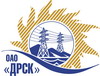 Открытое Акционерное Общество«Дальневосточная распределительная сетевая  компания»Протокол заседания Закупочной комиссии по вскрытию поступивших конвертовг. БлаговещенскСпособ и предмет закупки: Закрытый электронный запрос цен на право заключения Договора на выполнение работ:  закупка 66 - «Мероприятия по технологическому присоединению потребителей к сетям 10/0.4 кВ филиала "АЭС"» Лот 8 «ВЛЗ 10кВ с.Березовка Ивановского района (строительство) (ООО Амурская энергетическая компания)»;Лот 9 «Мероприятия по строительству и реконструкции  для технологического присоединения потребителей г.Белогорск, Белогорского  района (с.Белоцерковка. с.Васильевка, с.Томичи, с.Новоандреевка, с.Савельевка, с.Лохвицы, с.Лукьяновка, с.Заречное, с.Павловка) к сетям 10/0,4 кВ»; Лот 10 «Мероприятия по строительству для технологического присоединения потребителей Тамбовского  района (с.Тамбовка, с.Козьмодемьяновка),Ивановского района (с.Ивановка, с.Анновка) к сетям 10/0,4 кВ»; Лот 11 «КЛ 10кВ с ТП 10/0,4кВ г.Белогорск (строительство), (ООО «РСК-Альянс»);Реконструкция ВЛ 10кВ г.Белогорск  (ООО»РСК-Альянс»); КЛ 10кВ с ТП 10/0,4кВ г.Белогорск».Плановая стоимость закупки:  Лот 8  – 1 040 352,22  руб. без НДС;Лот 9  – 6 488 405,11  руб. без НДС;Лот 10  – 1 824 658,05  руб. без НДС;Лот 11  – 4 163 665,59  руб. без НДС.ПРИСУТСТВОВАЛИ:Два члена постоянно действующей Закупочной комиссии ОАО «ДРСК» 2 уровняИнформация о результатах вскрытия конвертов: Лот 8 «ВЛЗ 10кВ с.Березовка Ивановского района (строительство) (ООО Амурская энергетическая компания)»В адрес Организатора закупки поступило 4 (четыре) предложения на участие в закупке, с которыми были размещены в электронном виде на Торговой площадке Системы www.b2b-energo.ru.Вскрытие конвертов было осуществлено в электронном сейфе организатора запроса предложений на Торговой площадке Системы www.b2b-energo.ru автоматически.Дата и время начала процедуры вскрытия конвертов с предложениями участников: 08:43 20.05.2015 (было продлено на 43 мин., 50 cек.)Место проведения процедуры вскрытия конвертов с предложениями участников: Торговая площадка Системы www.b2b-energo.ruВ конвертах обнаружены предложения следующих участников запроса цен:Лот 9 «Мероприятия по строительству и реконструкции  для технологического присоединения потребителей г.Белогорск, Белогорского  района (с.Белоцерковка. с.Васильевка, с.Томичи, с.Новоандреевка, с.Савельевка, с.Лохвицы, с.Лукьяновка, с.Заречное, с.Павловка) к сетям 10/0,4 кВ»В ходе проведения закрытого запроса цен было получено 4 предложения, конверты с которыми были размещены в электронном виде на Торговой площадке Системы www.b2b-energo.ru.Вскрытие конвертов было осуществлено в электронном сейфе организатора закрытого запроса цен на Торговой площадке Системы www.b2b-energo.ru автоматически.Дата и время начала процедуры вскрытия конвертов с предложениями участников: 12:07 20.05.2015 (было продлено на 4 ч., 7 мин., 58 cек.)Место проведения процедуры вскрытия конвертов с предложениями участников: Торговая площадка Системы www.b2b-energo.ruВ конвертах обнаружены предложения следующих участников закрытого запроса цен:Лот 10 «Мероприятия по строительству для технологического присоединения потребителей Тамбовского  района (с.Тамбовка, с.Козьмодемьяновка),Ивановского района (с.Ивановка, с.Анновка) к сетям 10/0,4 кВ»В ходе проведения закрытого запроса цен было получено 4 предложения, конверты с которыми были размещены в электронном виде на Торговой площадке Системы www.b2b-energo.ru.Вскрытие конвертов было осуществлено в электронном сейфе организатора закрытого запроса цен на Торговой площадке Системы www.b2b-energo.ru автоматически.Дата и время начала процедуры вскрытия конвертов с предложениями участников 10:10 20.05.2015 (было продлено на 2 ч., 10 мин., 31 cек.)Место проведения процедуры вскрытия конвертов с предложениями участников: Торговая площадка Системы www.b2b-energo.ruВ конвертах обнаружены предложения следующих участников закрытого запроса цен:Лот 11 «КЛ 10кВ с ТП 10/0,4кВ г.Белогорск (строительство), (ООО «РСК-Альянс»);Реконструкция ВЛ 10кВ г.Белогорск  (ООО»РСК-Альянс»); КЛ 10кВ с ТП 10/0,4кВ г.Белогорск».1.	В адрес Организатора закупки поступило 3 (три) предложения на участие в закупке, с которыми были размещены в электронном виде на Торговой площадке Системы www.b2b-energo.ru.2.	Вскрытие конвертов было осуществлено в электронном сейфе организатора запроса предложений на Торговой площадке Системы www.b2b-energo.ru автоматически.3.	Дата и время начала процедуры вскрытия конвертов с предложениями участников: 08:00 20.05.20154.	Место проведения процедуры вскрытия конвертов с предложениями участников: Торговая площадка Системы www.b2b-energo.ru5.	В конвертах обнаружены предложения следующих участников запроса цен:РЕШИЛИ:Утвердить заседания Закупочной комиссии по вскрытию поступивших на закрытый запрос цен конвертов.Ответственный секретарь Закупочной комиссии 2 уровня ОАО «ДРСК»	О.А. МоторинаТехнический секретарь Закупочной комиссии 2 уровня ОАО «ДРСК»	И.Н.Ирдуганова№ 487/УКС-В20.05.2015№Наименование участника и его адресобщая цена заявки на участие в закрытом запросе цен1ООО "ДЭМ" (675000, Россия, Амурская обл., г. Благовещенск, ул. Амурская, д. 257)Предложение: подано 19.05.2015 в 08:13
Цена: 900 000,00 руб. (цена без НДС)2ООО "Энергострой" (675014, Амурская обл., г. Благовещенск, с. Белогорье, ул. Призейская, д. 4)Предложение: подано 19.05.2015 в 08:12
Цена: 935 000,00 руб. (цена без НДС)ставку не подтвердил3ООО "АСЭСС" ((Амурская область, г. Благовещенск) ул. 50 лет Октября 228)Предложение: подано 19.05.2015 в 03:35
Цена: 1 020 000,00 руб. (цена без НДС)ставку не подтвердил4ООО "ДЭМ" (676450, Россия, Амурская область, г.Свободный, ул. Шатковская, 126)Предложение: подано 19.05.2015 в 03:11
Цена: 1 029 099,14 руб. (цена без НДС)№Наименование участника и его адресПредмет и общая цена заявки на участие в закрытом запросе цен1ООО "Энергострой" (675014, Амурская обл., г. Благовещенск, с. Белогорье, ул. Призейская, д. 4)Предложение: подано 19.05.2015 в 11:37
Цена: 5 700 000,00 руб. (цена без НДС)2ООО "АСЭСС" ((Амурская область, г. Благовещенск) ул. 50 лет Октября 228)Предложение: подано 19.05.2015 в 11:36
Цена: 5 705 000,00 руб. (цена без НДС)             ставку не подтвердил3ООО "ДЭМ" (675000, Россия, Амурская обл., г. Благовещенск, ул. Амурская, д. 257)Предложение: подано 19.05.2015 в 10:02
Цена: 5 820 000,00 руб. (цена без НДС)ставку не подтвердил4ООО "ДЭМ" (676450, Россия, Амурская область, г.Свободный, ул. Шатковская, 126)Предложение: подано 19.05.2015 в 07:46
Цена: 6 370 000,00 руб. (цена без НДС)№Наименование участника и его адресПредмет и общая цена заявки на участие в закрытом запросе цен1ООО "ДЭМ" (675000, Россия, Амурская обл., г. Благовещенск, ул. Амурская, д. 257)Предложение: подано 19.05.2015 в 09:40
Цена: 1 545 000,00 руб. (цена без НДС) 2ООО "Энергострой" (675014, Амурская обл., г. Благовещенск, с. Белогорье, ул. Призейская, д. 4)Предложение: подано 19.05.2015 в 09:38
Цена: 1 550 000,00 руб. (цена без НДС)ставку не подтвердил3ООО "ДЭМ" (676450, Россия, Амурская область, г.Свободный, ул. Шатковская, 126)Предложение: подано 19.05.2015 в 07:48
Цена: 1 770 000,00 руб. (цена без НДС)4ООО "АСЭСС" ((Амурская область, г. Благовещенск) ул. 50 лет Октября 228)Предложение: подано 19.05.2015 в 03:37
Цена: 1 815 000,00 руб. (цена без НДС)ставку не подтвердил№Наименование участника и его адресПредмет и общая цена заявки на участие в закрытом запросе цен1ООО "ЭнергоМакс" (675000, Россия, Амурская обл., г. Благовещенск, ул. Больничная, д. 62)Предложение: подано 19.05.2015 в 07:29
Цена: 4 150 000,00 руб. (НДС не облагается)2ООО "ДЭМ" (676450, Россия, Амурская область, г.Свободный, ул. Шатковская, 126)Предложение: подано 19.05.2015 в 07:23
Цена: 4 160 000,00 руб. (цена без НДС)3ООО "ДЭМ" (675000, Россия, Амурская обл., г. Благовещенск, ул. Амурская, д. 257)Предложение: подано 19.05.2015 в 07:15
Цена: 4 163 665,59 руб. (цена без НДС)ставку не подтвердил